 Betreff: 	Auslastung Objekt Radegunderstraße 10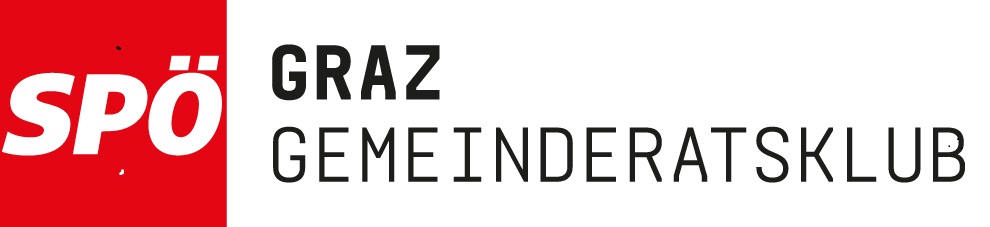 Graz, 12. Dezember 2017f r a g ean Herrn Bürgermeister-Stellvertreter Mag (FH) Mario Eustacchiogem. § 16a der Geschäftsordnung für den Gemeinderat, eingebracht namens der sozialdemokratischen Gemeinderatsfraktion von Frau GRin Mag. Alexandra Marak-Fischer im Rahmen der Fragestunde in der Sitzung des Gemeinderates am 14. Dezember 2017 Sehr geehrter Herr Bürgermeister-Stellvertreter!Namens der sozialdemokratischen Gemeinderatsfraktion stelle ich an dich folgende Frage:Wie ist es aktuell um die Auslastung des Objektes Radegunderstraße 10 bestellt?